Baseline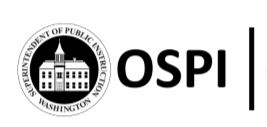 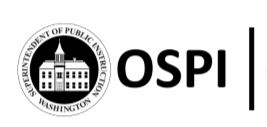 How many 12th graders won’t graduate or are just on the line?  What options are available to help them get there by June?  Are 5th year seniors encouraged to come back and develop a plan to finish a diploma?  Do they get encouraged to go beyond a diploma? Equity If you graph student demographics, which race or ethnicity has the highest and lowest grad rate? What strategies might remove barriers for them?If you graph student groups (EL, Low Income, SWD, etc.), which groups have the highest and lowest grad rate? What strategies might remove barriers for them?Having a Plan How many 12th graders have a plan for where they are going next? Can you determine the number or percent of seniors going to 2 and 4-year colleges, technical schools, apprenticeships, military, work or other pathways?How many 12th graders will graduate but still don’t have a plan for the fall?  What supports and services are in place, in your school or community, to help them find a path forward?Are any of your students being held back due to assessments? (Use this waiver!)TransitionHow do you confirm that this year’s seniors make it to their fall destination?How can you adjust your process to support them?What supports do you have in place to help 12th graders get to what’s next for their goals?After answering all these questions, how can you impact your system to be more proactive to identifying and supporting student needs?